BAB IVOBJEK PENELITIAN4.1 Gambaran Umum Wilayah Penelitian 4.1.1 Kondisi Geografis		Kabupaten Simalungun adalah sebuah kabupaten di Provinsi Sumatera Utara, Indonesia. Ibu kota kabupaten telah resmi berpindah ke Raya pada tanggal 23 Juni 2008 dari Kota Pematang Siantar yang telah menjadi daerah otonom. Kabupaten Simalungun memiliki 32 kecamatan dengan luas 438.660 Ha atau 6,12 % dari luas wilayah Provinsi Sumatera Utara. Kabupate Simalungun terletak antara 2º36’ – 3º18’ Lintang Utara dan 98,32º – 99,35º  Bujur Timur. Kabupaten Simalungun berada pada ketinggian antara 0-1.400 meter di atas permukaan laut. Dilihat dari letak geografisnya, Kabupaten Simalungun sangat strategis untik meningkatkan perekonomian. Posisinya sentral dan memungkinkan dibuatnya wilayah Simalungun menjadi pusat perdagangan dan pendidikan.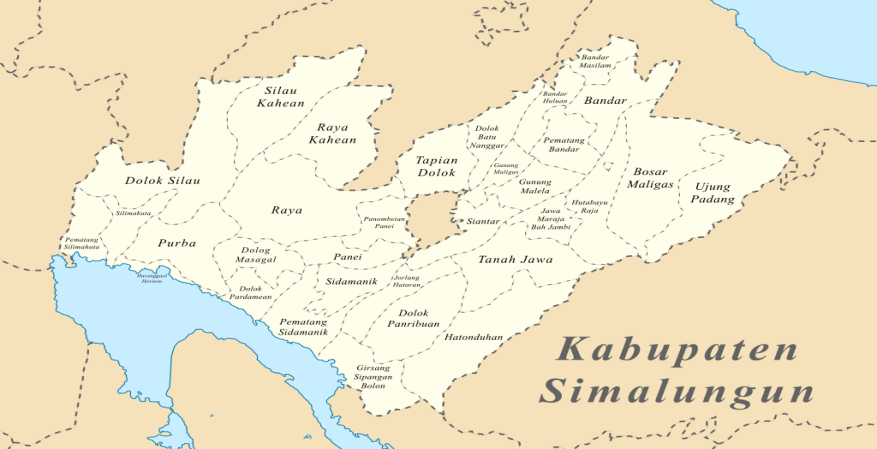                                     Sumber: Google Maps, 2021 4.1.2 Batas Administrasi           Batas administrasi Kabupaten Simalungun adalah sebagai berikut:   Tabel 4. 1 Batas Administrasi Kabupaten Simalungun                     Sumber : Badan Pusat Statistik Kabupaten SimalungunSecara administrasi, sejak dibentuk berdasarkan UU Darurat No.7 Tahun 1956 tanggal 7 November 1956, Kabupaten Simalungun terdiri dari 32 kecamatan dengan 386 desa dan 27 kelurahan. Kecamatan yang paling luas adalah Kecamatab Hatonduhon dengan luas 33.626 Ha, sedangkan yang paling kecil adalah Kecamatan Jawa Maraja Bah Jambi dengan luas 3.897 Ha.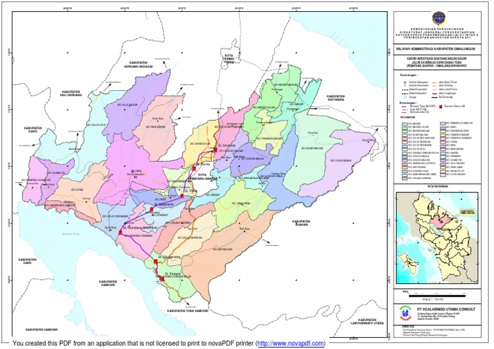 
       Sumber : Badan Pusat Statistik Kabupaten Simalungun4.2 Sarana Transportasi Sungai Danau, dan Penyeberangan	Sarana adalah segala sesuatu yang dapat dipakai sebagai alat dalam mencapai maksud dan tujuan, terutama dalam kegiatan pelayanan terhadap pengguna jasa. Kondisi sarana sangat penting untuk diperhatikan khususnya kapal yang beroperasi. Kapal tersebut melakukan kegiatan bongkar muat barang ataupun naik turun penumpang sehingga kondisinya harus tetap dipelihara. Sarana transportasi yang terdapat Pelabuhan Tigaras yaitu 2 Kapal Motor Penyeberangan yang dikelola oleh PT. Prasarana Sumatera Utara yakni KMP.SUMUT I dan KMP SUMUT II dan 17 kapal motor tradisional yang berada di bawah pengawasan OPS Kapal Tradisonal Danau Toba.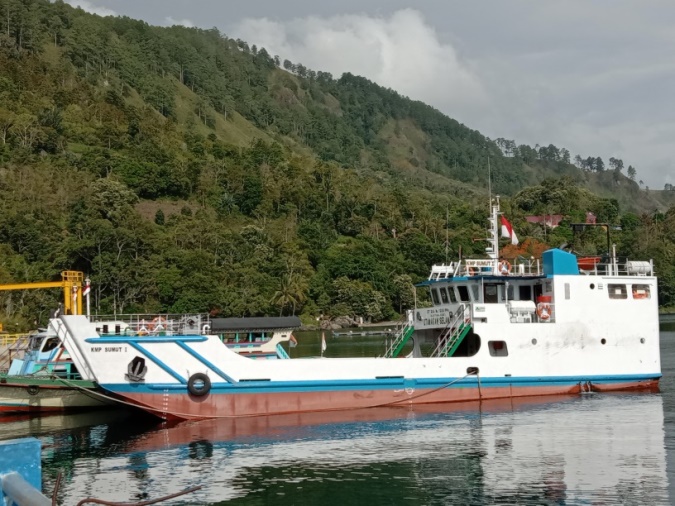 Berikut ini merupakan Ship Particular KMP. SUMUT I yang mencakup spesifikasi kapal yang ada :Tabel 4. 2 Ship Particular  KMP. SUMUT I                                           Tabel 4.2 Lanjutan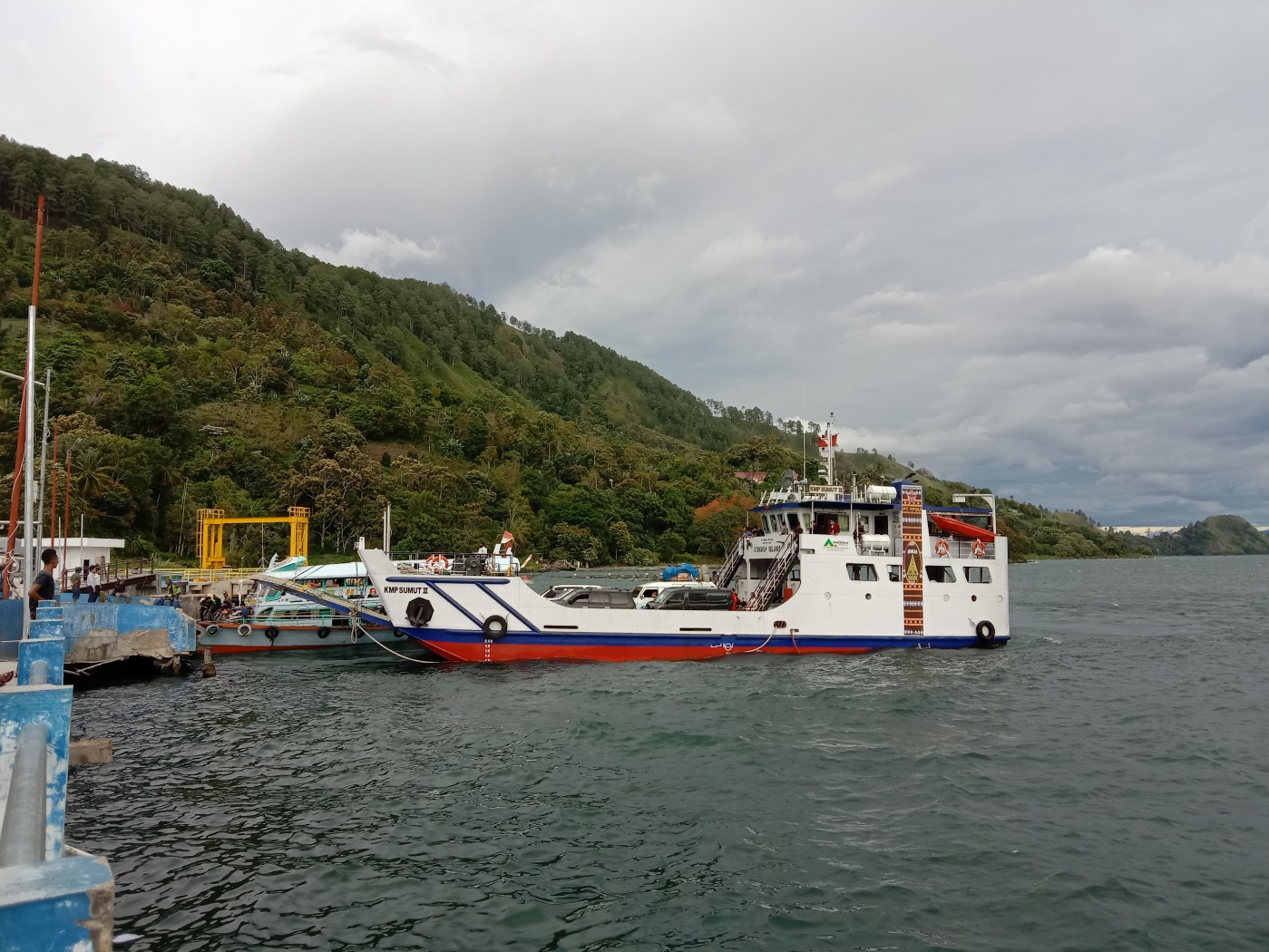 Berikut ini merupakan Ship Particular  KMP. SUMUT II yang mencakup spesifikasi kapal yang ada:Tabel 4. 3 Ship Particular KMP. SUMUT IITabel 4. 3 Lanjutan         Sumber : PT. Pembangunan Prasarana Sumatera Utara (PPSU)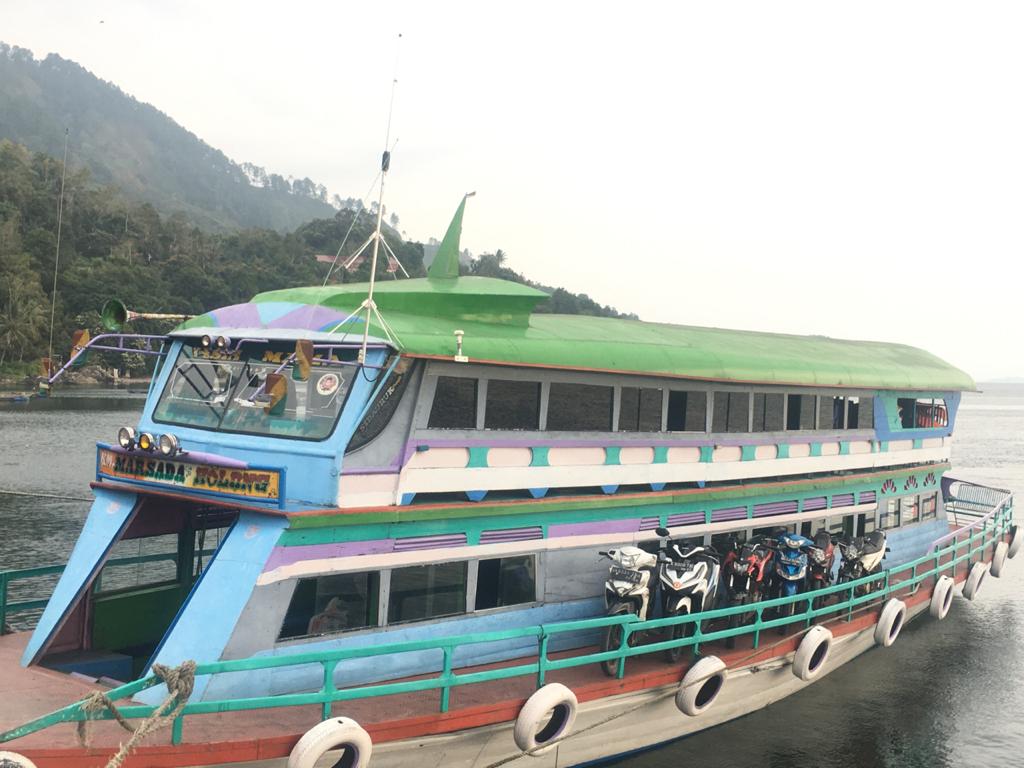 Tabel 4.4 Karakteristik Kapal Motor Tradisional yang Beroperasi di Pelabuhan TigarasTabel 4.4 Lanjutan Sumber : Satpel Pelabuhan Tigaras, 2021Prasarana Transportasi Sungai, Danau dan Penyeberangan		Prasarana merupakan suatu penunjang utama terselenggaranya suatu proses. Prasarana berfungsi untuk menambah kelancaran arus penumpang bagi pengguna jasa transportasi tersebut. 		Pada Pelabuhan Tigaras ini terdapat prasarana pendukung aktifitas pelabuhan seperti gedung kantor, lapangan parkir, toilet dan musholla. Pada dermaga pelabuhan memiliki jembatan bergerak (Moveable Bridge). Berikut merupakan keadaan serta data prasarana yang ada di Pelabuhan Tigaras :Fasilitas DaratanDermagaPelabuhan Tigaras dalam melayani pengguna jasa transportasi penyeberangan mempunyai 1 (satu) dermaga Moveable Bridge.   Tabel 4.5 Karakteristik Dermaga Pelabuhan Tigaras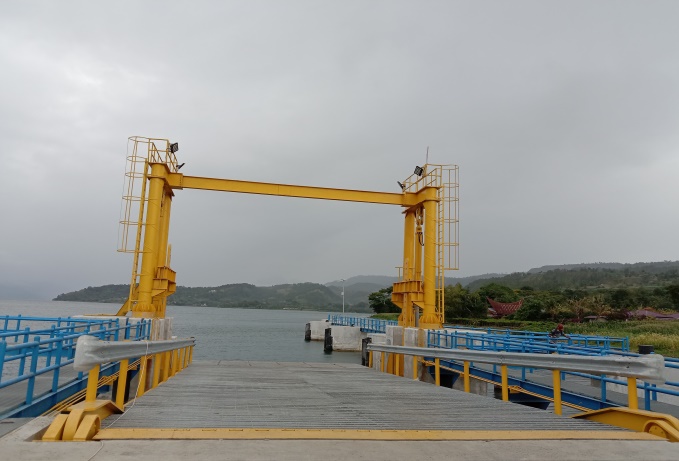 Ruang Tunggu	Ruang tunggu merupakan tempat penumpang menunggu atau beristirahat sementara dalam menunggu kedatangan kapal untuk menyeberang setelah membeli tiket di loket-loket yang tersedia. Adapun kondisi ruang tunggu Pelabuhan Tigaras dapat dilihat pada gambar di bawah ini :  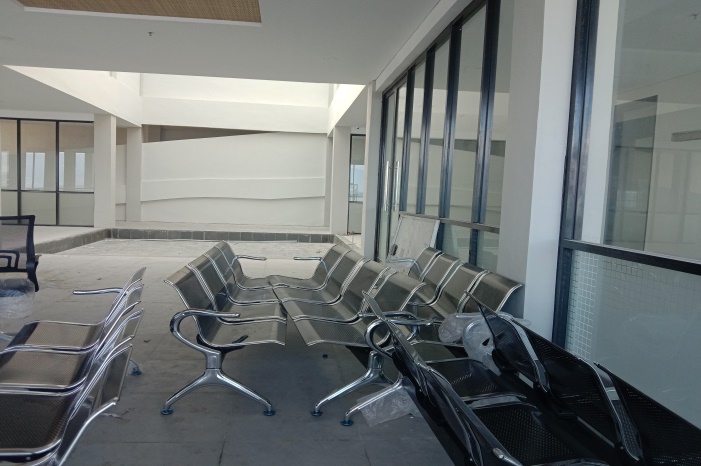 Ruang KantorRuang kantor digunakan pihak Satuan Pelayanan Pelabuhan. Ruang kantor berfungsi untuk kegiatan perkantoran (administrasi). Berikut kondisi bangunan gedung kantor Pelabuhan Tigaras: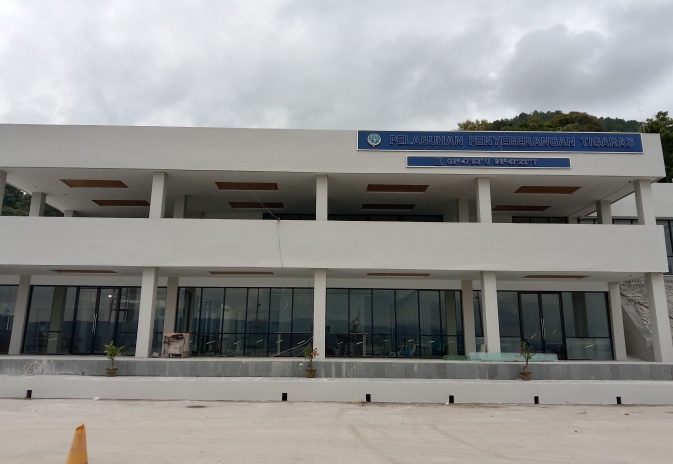 \Lapangan Parkir Areal parkir merupakan suatu tempat yang digunakan oleh kendaraan di pelabuhan untuk menunggu sebelum masuk ke kapal serta mengadakan pemeriksaan ulang pada truck. Adapun kondisi lapangan parkir siap muat Pelabuhan Tigaras seperti gambar di bawah ini :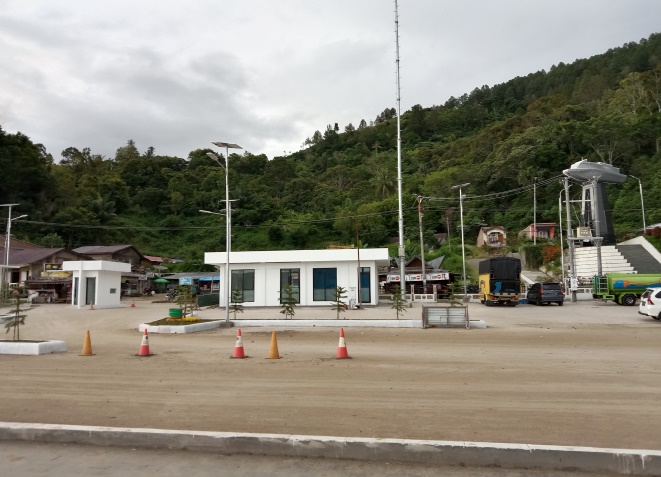 ToiletToilet adalah fasilitas sanitasi untuk tempat buang air besar dan kecil yang disediakan untuk penumpang ketika hendak naik atau turun dari kapal. Adapun kondisi toilet pada Pelabuhan Tigaras sedang dalam perbaikan pada saat ini berjumlah 2 buah. Tetapi toilet masih bisa digunakan oleh penumpang maupun pengguna pelabuhan.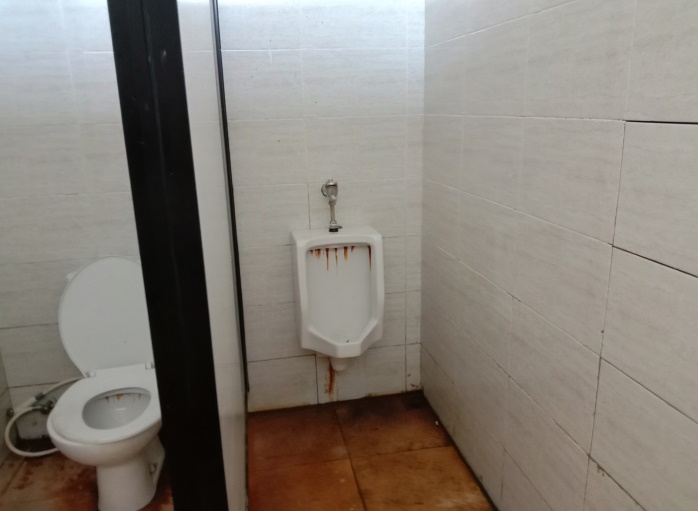 Loket         Setiap penumpang yang akan naik ke kapal terlebih dahulu harus membeli tiket di loket penumpang. Terdapat satu loket di Pelabuhan Tigaras yang melayani jasa penyeberangan untuk penumpang KMP. SUMUT I dan II. Loket tersebut melayani penjualan tiket penumpang dan kendaraan.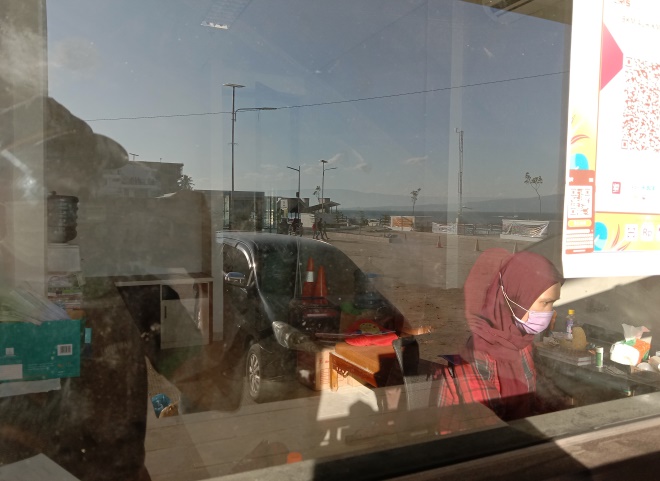 MushollaMusholla adalah tempat atau rumah kecil menyerupai masjid yang digunakan oleh penumpang sebagai tempat mengaji dan shalat bagi umat Islam. Adapun kondisi musholla pada Pelabuhan Tigaras pada saat ini sedang dalam tahap pembangunan dan belum dapat digunakan.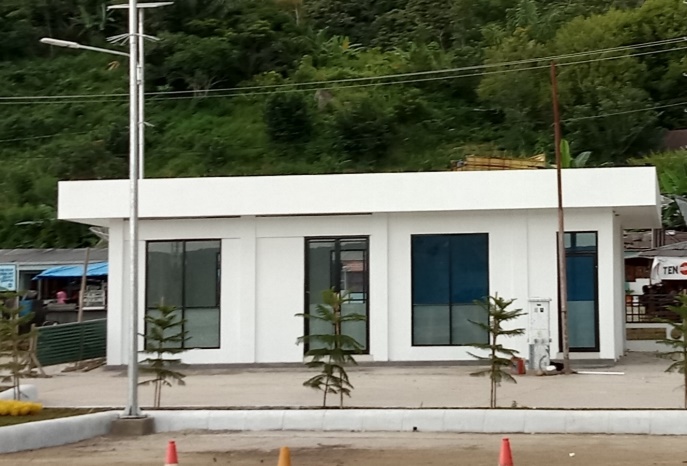 Instansi Pembina TransportasiStruktur Organisasi		Suatu instansi harus memiliki struktur organisasi karena struktur organisasi pada suatu organisasi sangat diperlukan untuk memperjelas kedudukan kerja, tugas pokok dan fungsi pada setiap bagian kerjanya. Karena apabila suatu organisasi tidak memiliki struktur yang jelas maka kinerja tidak akan teratur. Berikut struktur organisasi Seksi Transportasi Sungai, Danau dan Penyeberangan BPTD Wilayah II Provinsi Sumatera Utara:Tugas dan WewenangKepala BPTDKepala BPTD mempunyai tugas menyampaikan laporan kepada Direktur Jenderal Perhubungan Darat mengenai hasil pelaksanaan tugas dan fungsi BPTD secara berkala atau sewaktu-waktu sesuai kebutuhan.Kepala BPTD harus menyusun analisis jabatan, peta jabatan, analisis beban kerja, uraian tugas, standar kompetensi jabatan, dan evaluasi jabatan terhadap seluruh jabatan di lingkungan BPTD.Subbagian Tata Usaha Penyusunan bahan rencana, program dan anggaran, urusan tata usaha, rumah tangga, kepegawaian, keuangan, hukum, dan hubungan masyarakat, serta evaluasi dan pelaporan.Seksi Sarana dan Prasarana Transportasi JalanSeksi sarana dan prasarana transportasi jalan mempunyai tugas melakukan penyusunan bahan pembangunan, pemeliharaan, peningkatan, penyelenggaraan, dan pengawasan terminal penumpang tipe A, terminal barang, unit pelaksana penimbangan kendaraan bermotor (UPPKB), pelaksanaan kalibrasi peralatan pengujian berkala kendaraan bermotor, pelaksanaan pemeriksaan fisik rancang bangun sarana angkutan jalan, serta pengawasan teknis sarana lalu lintas dan angkutan jalan di jalan nasional dan pengujian berkala kendaraan bermotor dan industri karoseri. Seksi Lalu Lintas Dan Angkutan JalanSeksi lalu lintas dan angkutan jalan mempunyai tugas melakukan penyusunan bahan manajemen dan rekayasa lalu lintas di jalan nasional, pengawasan angkutan orang lintas batas negara dan/atau antar kota antar provinsi, angkutan orang tidak dalam trayek, dan angkutan barang, penyidikan dan pengusulan sanksi administrasi terhadap pelanggaran peraturan perundang-undangan dibidang lalu lintas dan angkutan jalan, peningkatan kerja dan keselamatan lalu lintas dan angkutan jalan, serta pengawasan tarif angkutan jalan. Seksi Transportasi Sungai, Danau, dan Penyeberangan PerintisSeksi transportasi sungai, danau, dan penyeberangan perintis mempunyai tugas melakukan penyusunan bahan pembangunan, pemeliharaan, peningkatan, penyelenggaraan, dan pengawasan pelabuhan penyeberangan, pengaturan, pengendalian dan pengawasan angkutan sungai, danau dan penyeberangan, penjaminan keamanan dan ketertiban, penyidikan dan pengusulan sanski administratif terhadap pelanggaran peraturan perundang-undangan dibidang lalu lintas dan angkutan sungai, danau, dan penyeberangan, peningkatan kinerja dan keselamatan lalu lintas dan angkutan, pelayanan jasa kepelabuhanan, pengusulan dan pemantaun tarif dan penjadwalan angkutan sungai, danau, dan penyeberangan, serta penyelenggara pelabuhan penyeberangan pada pelabuhan yang belum diusahakan secara komersial.  Kelompok Jabatan FungsionalKelompok jabatan fungsional mempunyai tugas melakukan kegiatan sesuai dengan jabatan fungsional masing-masing berdasarkan ketentusn peraturan perundang-undangan.Satuan PelayananSatuan pelayanan merupakan satuan tugas yang berada di bawah dan bertanggung jawab kepada Kepala BPTD, serta melaksanakan tugas berdasarkan penugasan yang diberikan oleh Kepala BPTD. Produktivitas AngkutanProduktivitas Penumpang dan Kendaraan Kapal Tradisional di Pelabuhan Tigaras Selama 14 Hari Tabel 4.6 Produktivitas Keberangkatan Penumpang dan Kendaraan Kapal Tradisional di Lintasan Tigaras – Simanindo Selama 14 (Empat Belas) HariBerikut adalah grafik yang menjelaskan tentang produktivitas keberangkatan penumpang dan kendaraan kapal  tradisional  lintas Tigaras – Simanindo selama 14 (empat belas) hari:Dari grafik di atas dapat disimpulkan bahwa, data produktivitas keberangkatan penumpang dan kendaraan kapal tradisional terbanyak pada hari ke-8 sebanyak 203 orang serta kendaraan terpadat pada hari ke-11 sebanyak 87 unit.Tabel 4. 7 Produktivitas Kedatangan Penumpang dan Kendaraan Kapal Tradisional di Lintasan Tigaras – Simanindo Selama 14 (Empat Belas) HariTabel 4. 7 LanjutanDari grafik di atas dapat disimpulkan bahwa, data produktivitas kedatangan penumpang dan kendaraan kapal tradisional terbanyak pada hari ke-12 sebanyak 340 orang serta kendaraan terpadat pada hari ke-11 sebanyak 152 unit.Produktivitas Kendaraan dan Penumpang KMP. SUMUT Selama 14 Hari Tabel 4. 8 Produktivitas Keberangkatan Penumpang dan Kendaraan KMP SUMUT di Lintasan Tigaras - SimanindoDari grafik di atas dapat disimpulkan bahwa, data produktivitas keberangkatan penumpang KMP. SUMUT terbanyak pada hari ke-12 sebanyak 1048 orang.Gambar 4. 17 Grafik Produktivitas Keberangkatan Kendaraan Lintas Tigaras - Simanindo Selama 14 (Empat Belas) HariDari grafik di atas dapat disimpulkan bahwa, data produktivitas keberangkatan kendaraan KMP. SUMUT terbanyak pada hari ke-12.Tabel 4.9 Produktivitas Kedatangan Penumpang dan Kendaraan KMP SUMUT  di Lintasan Tigaras Simanindo Selama 14 (Empat  Belas) HariDari grafik di atas dapat disimpulkan bahwa, data produktivitas kedatagan penumpang KMP. SUMUT terbanyak pada hari ke-14 sebanyak 1242 orang.Dari grafik di atas dapat disimpulkan bahwa, data produktivitas kedatagan kendaraan KMP. SUMUT terbanyak pada hari ke-14 sebanyak 231 unit.Produktivitas Penumpang dan Kendaraan Kapal Tradisional di Pelabuhan Tigaras Selama 2 Tahun TerakhirData produktivitas angkutan tersaji dalam 2 tahun terakhir dikarenakan data baru dikelola oleh Balai Pengelola Transportasi Darat mulai dari 2018, sehingga data produktivitas yang ada hanya 2 tahun terakhir dan selain itu data 2 tahun sesuai dengan pandemi Covid-19.Tabel 4. 10 Data Produktivitas Penumpang dan Kendaraan Kapal Tradisional di Pelabuhan Tigaras Selama 2 Tahun Terakhir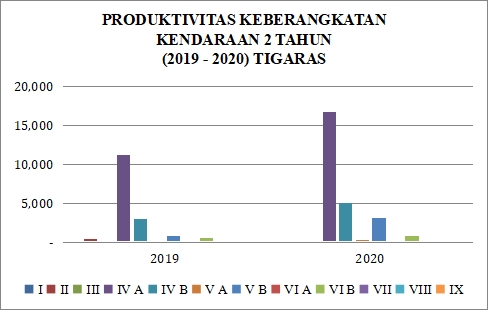 Produktivitas Penumpang dan Kendaraan Kapal Tradisional di Pelabuhan Tigaras Selama 2 Tahun TerakhirBerikut tersaji data produktivitas Kapal Motor Penumpang di Pelabuhan Tigaras selama 2 Tahun Terakhir:Tabel 4. 11 Data Produktivitas Penumpang dan Kapal Motor Penumpang di Pelabuhan Tigaras Selama 2 Tahun Terakhir Tahun 2019Gambar 4. 21 Grafik Produktivitas Penumpang Kapal Motor Penyeberangan Tahun 2019Grafik di atas adalah grafik yang menjelaskan tentang produktivitas penumpang kapal motor penyeberangan tahun 2019 dan data yang tertinggi adalah pada bulan Januari dengan jumlah penumpang sebanyak 17.576 orang.Gambar 4. 22 Grafik Produktivitas Kendaraan Roda 2 Kapal Motor Penyeberangan Tahun 2019Grafik di atas adalah grafik yang menjelaskan tentang produktivitas roda 2 kapal motor penyeberangan tahun 2019 dan data yang tertinggi adalah pada bulan Oktober dengan jumlah roda 2 sebanyak 87 unit.Gambar 4. 23 Grafik Produktivitas Kendaraan Roda 4 Kapal Motor Penyeberangan Tahun 2019Grafik di atas adalah grafik yang menjelaskan tentang produktivitas roda 4 kapal motor penyeberangan tahun 2019 dan data yang tertinggi adalah pada bulan Desember dengan jumlah roda 4 sebanyak 3.726 unit.Tabel 4. 12 Data Produktivitas Penumpang dan Kapal Motor Penumpang di Pelabuhan Tigaras Selama 2 Tahun Terakhir Tahun 2020Gambar 4. 24 Grafik Produktivitas Penumpang Kapal Motor Penyeberangan Tahun 2020Grafik di atas adalah grafik yang menjelaskan tentang produktivitas penumpang kapal motor penyeberangan tahun 2020 dan data yang tertinggi adalah pada bulan Desember dengan jumlah penumpang sebanyak 17.189 orang.Gambar 4. 25 Grafik Produktivitas Kendaraan Roda 2 Kapal Motor Penyeberangan Tahun 2020Grafik di atas adalah grafik yang menjelaskan tentang produktivitas roda 2 kapal motor penyeberangan Tahun 2020 dan data yang tertinggi adalah pada bulan Oktober sebanyak 75 unit.Gambar 4. 26 Grafik Produktivitas Kendaraan Roda 4 Kapal Motor Penyeberanganl Tahun 2020Grafik di atas adalah grafik yang menjelaskan tentang produktivitas roda 4 kapal motor penyeberangan tahun 2020 dan data yang tertinggi adalah pada bulan Desember sebanyak 3850 unit.4.6    Jaringan Transportasi Sungai, Danau dan Penyeberangan       Pelabuhan Tigaras melayani lintasan Simanindo-Tigaras. Objek pada penulisan ini adalah Trayek di lintasan Simanindo-Tigaras. Berikut peta jaringan trayek dari Simanindo menuju Tigaras adalah sebagai berikut :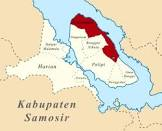 No           SebelahBatas Wilayah1            UtaraKabupaten Serdang Bedagai dan Kabupaten Batubara2            SelatanKabupaten Toba Samosir dan Danau Toba3            BaratKabupaten Karo4             TimurKabupaten AsahanKARAKTERISTIK KMP. SUMUT IKARAKTERISTIK KMP. SUMUT IKARAKTERISTIK KMP. SUMUT IKARAKTERISTIK KMP. SUMUT I1Pemilik/ Operator:PT. Prasarana Sumatera Utara2Lintasan Penyeberangan:Tigaras - Simanindo (3,6 Mile)3Nama Kapal:KMP. SUMUT I4Call Sign:YB 20495Bendera Kebangsaan:Indonesia6Pelabuhan Pendaftaran:Belawan7Tanda Selar:2009 Ppa No. 4258/I8Isi Kotor:GT 206 TON9Klasifikasi:Biro Klasifikasi Indonesia10Galangan Pembuatan:Balige Toba Samosir11Tahun Pembuatan:200712Type Kapal:LCT13LOA:32.000 Meter14Panjang Antara Garis Tegak:22 Meter15Lebar:8 Meter16Tinggi:10 Meter17Draft Max:2,5 Meter18Draft Min:0,8 Meter19Jumlah Baling-Baling:2 Buah20Kecepatan Rata-Rata (V):9 Knot21Motor IndukMerek:YANMARModel:6 HA2M - THE,OTEJumlah Baling-Baling:2 UnitRPM:350 Hp/1900 Max.RPM22Motor BantuMerek:PERKINSModel:4.4 GMJumlah Baling-Baling:3 UnitRPM:1600 RPMKARAKTERISTIK KMP. SUMUT IKARAKTERISTIK KMP. SUMUT IKARAKTERISTIK KMP. SUMUT IKARAKTERISTIK KMP. SUMUT I23Perlengkapan KeselamatanILR:2 UnitLife Buoy:6 BuahLife Boat:1 BuahLife Jacket:68 Buah24Kapasitas Tangki BBMTangki Kiri Dan Kanan :25 Ton25Kapasitas Tangki Air TawarTangki Kiri Dan Kanan :2 TonKARAKTERISTIK KMP. SUMUT IIKARAKTERISTIK KMP. SUMUT IIKARAKTERISTIK KMP. SUMUT IIKARAKTERISTIK KMP. SUMUT II1Pemilik/ Operator:PT. Prasarana Sumatera Utara2Lintasan Penyeberangan:Tigaras - Simanindo (3,6 Mile)3Nama Kapal:KMP. SUMUT II4Call Sign:YB 20495Bendera Kebangsaan:IndonesiaKARAKTERISTIK KMP. SUMUT IIKARAKTERISTIK KMP. SUMUT IIKARAKTERISTIK KMP. SUMUT IIKARAKTERISTIK KMP. SUMUT II6Pelabuhan Pendaftaran:Belawan7Tanda Selar:2009 Ppa No. 4258/I8Isi Kotor:GT 246 TON9Klasifikasi:Biro Klasifikasi Indonesia10Galangan Pembuatan:Balige Toba Samosir11Tahun Pembuatan:201212Type Kapal:LCT13LOA:32.000 Meter14Panjang Antara Garis Tegak:22 Meter15Lebar:8 Meter16Tinggi:10 Meter17Draft Max:2,5 Meter18Draft Min:0,8 Meter19Jumlah Baling-Baling:2 Buah20Kecepatan Rata-Rata (V):9 Knot21Motor IndukMerek:YANMARModel:6 HA2M - THE,OTEJumlah Baling-Baling:2 UnitRPM:350 Hp/1900 Max.RPM22Motor BantuMerek:PERKINSModel:4.4 GMJumlah Baling-Baling:3 UnitRPM:1600 RPM23Perlengkapan KeselamatanILR:2 UnitLife Buoy:6 BuahLife Boat:1 BuahLife Jacket:68 Buah24Kapasitas Tangki BBMTangki Kiri Dan Kanan Kapasitas Tangki BBMTangki Kiri Dan Kanan :25 Ton25Kapasitas Tangki Air TawarTangki Kiri dan Kanan2 TonKapasitas Tangki Air TawarTangki Kiri dan Kanan:No        Nama KapalLOA (m)B (m)D (m)GTKapasitas Angkut Penumpang (Orang)Jumlah Kendaraan yang diangkutPemilik Kapal1KM. Galungan Bangun 14,4111,071,30824020Anduston Sagala2KM. Sabar Tani 817,306,121,35814020Tani Silalahi3KM. Lamhotma 217,715,151,30624020Asdin Turnip4KM. Romauli 716,324,81,45544020Jonel Sinaga5KM. Sabar Tani 0218,495,261,20544020Tani Silalahi6KM. Marsada Holong 218,485,321,72514020B. Anju SidaurukNo        Nama KapalLOA (m)B (m)D (m)GTKapasitas Angkut Penumpang (Orang)Jumlah Kendaraan yang diangkutPemilik Kapal7KM. Sinta Dame 318,605,501,63514020Lubrin Sinaga8KM. Laut Tawar 217,175,051,87504020Risro Silalahi9KM. Laut Tawar 116,384,951,10464020Risro Silalahi10KM. Marsada Holong 323,787,091,33924020B. Anju Sidauruk11KM. Marsada Holong 113,524,810,90444020B. Anju Sidauruk12KM. Sabar Tani 0317,294,901,62444020Tani Silalahi13KM. Sinta Dame 218,905,151,00414020Lubrin Sinaga14KM. Romauli 817,985,041,00404020Jonel Sinaga 15KM. Simanindo17,454,381,18384020Anduston Sagala16KM. Simanindo 0619,085,801,24834020Anduston Sagala17KM. Lamhotma 0118,424,421,4  504020Asdin TurnipNoJenis Fasilitas PokokDermaga1JenisMoveable Bridge2KondisiBaik3TrestleAda4Bolder4 unit5Catwalk2 unitNOTANGGALPENUMPANGPENUMPANGTOTAL PENUMPANGTOTAL KENDARAANNOTANGGALPENUMPANGPENUMPANGTOTAL PENUMPANGTOTAL KENDARAANNOTANGGALANAK-ANAKDEWASATOTAL PENUMPANGTOTAL KENDARAANNOTANGGALANAK-ANAKDEWASATOTAL PENUMPANGTOTAL KENDARAAN11-Apr-21141291435822-Apr-21151521676233-Apr-21101861967844-Apr-2171231305555-Apr-2191681776966-Apr-21191601796577-Apr-2141181225588-Apr-2191942037899-Apr-2110191201 751010-Apr-2114125139491111-Apr-216201207871212-Apr-216175181741313-Apr-2115152167621414-Apr-211515016578JumlahJumlah15322242377945NOTANGGALPENUMPANGPENUMPANGTOTAL PENUMPANGTOTAL KENDARAANNOTANGGALPENUMPANGPENUMPANGTOTAL PENUMPANGTOTAL KENDARAANNOTANGGALANAK-ANAKDEWASATOTAL PENUMPANGTOTAL KENDARAANNOTANGGALANAK-ANAKDEWASATOTAL PENUMPANGTOTAL KENDARAAN11-Apr-2141511556322-Apr-2181731817433-Apr-2131982018744-Apr-212515518011955-Apr-2141501546466-Apr-2182092175977-Apr-2131471509888-Apr-212814016812399-Apr-217257264671010-Apr-214158162521111-Apr-2171411481521212-Apr-214336340701313-Apr-2125173198741414-Apr-21519820387JumlahJumlah135258627211189NOTANGGALPENUMPANGPENUMPANGKEBERANGKATAN KEBERANGKATAN KEBERANGKATAN KEBERANGKATAN KEBERANGKATAN KEBERANGKATAN KEBERANGKATAN KEBERANGKATAN KEBERANGKATAN KEBERANGKATAN KEBERANGKATAN KEBERANGKATAN NOTANGGALPENUMPANGPENUMPANGKENDARAANKENDARAANKENDARAANKENDARAANKENDARAANKENDARAANKENDARAANKENDARAANKENDARAANKENDARAANKENDARAANKENDARAANNOTANGGALANAK-ANAKDEWASAGOL. IGOL. IIGOL. IIIGOL. IV AGOL. IV BGOL. V AGOL. V BGOL. VI AGOL. VI BGOL. VIIGOL. VIIIGOL. IXNOTANGGALANAK-ANAKDEWASAGOL. IGOL. IIGOL. IIIGOL. IV AGOL. IV BGOL. V AGOL. V BGOL. VI AGOL. VI BGOL. VIIGOL. VIIIGOL. IX11-Apr-2125200091000200022-Apr-2104200061100200033-Apr-219455000819240300044-Apr-215497000866300000055-Apr-2133380006193110300066-Apr-210102000248020200077-Apr-21393720009210160000088-Apr-21530700059151190300099-Apr-2134940008319317040001010-Apr-2111434000681128020001111-Apr-215529000951678030001212-Apr-2161042000189133472020001313-Apr-21149500001461564140001414-Apr-2115504000107116200000JumlahJumlah1176118000110614654283130000NOTANGGALPENUMPANGPENUMPANGKEDATANGANKEDATANGANKEDATANGANKEDATANGANKEDATANGANKEDATANGANKEDATANGANKEDATANGANKEDATANGANKEDATANGANKEDATANGANKEDATANGANNOTANGGALPENUMPANGPENUMPANGKENDARAANKENDARAANKENDARAANKENDARAANKENDARAANKENDARAANKENDARAANKENDARAANKENDARAANKENDARAANKENDARAANKENDARAANNOTANGGALANAK-ANAKDEWASAGOL. IGOL. IIGOL. IIIGOL. IV AGOL. IV BGOL. V AGOL. V BGOL. VI AGOL. VI BGOL. VIIGOL. VIIIGOL. IXNOTANGGALANAK-ANAKDEWASAGOL. IGOL. IIGOL. IIIGOL. IV AGOL. IV BGOL. V AGOL. V BGOL. VI AGOL. VI BGOL. VIIGOL. VIIIGOL. IX11-Apr-2163840005113130300022-Apr-212292000610180200033-Apr-2155590000263220400044-Apr-2164200000192110200055-Apr-2113210008016380500066-Apr-21938500070172130300077-Apr-211261600011210340000088-Apr-211233200060181170400099-Apr-2164330007724214040001010-Apr-2163550008012218020001111-Apr-211448400011216111030001212-Apr-211587300013112107020001313-Apr-2118947000168957130001414-Apr-2138120400022290302000JumlahJumlah1507605000112320938156139000         URAIANTAHUNTAHUN20192020     PENUMPANG                    80.140                94.887     KENDARAANKENDARAANKENDARAANGolongan  I                        -                         -Golongan  II                      402                      145Golongan  III                        86                        27Golongan  IV Pnp                 11.179                 16.728Golongan  IV Brg                    2990                   5.086Golongan  V Pnp                      188                      251Golongan  V Brg                       852                   3.173Golongan VI Pnp                        -                        10Golongan VI Brg                       504                      757Golongan VII                         -                          1Golongan VIII                         -                         -Golongan IX                         -                         -DATA PRODUKSI  ANGKUTAN PENYEBERANGAN PER BULAN PELABUHAN TIGARAS TAHUN 2019DATA PRODUKSI  ANGKUTAN PENYEBERANGAN PER BULAN PELABUHAN TIGARAS TAHUN 2019DATA PRODUKSI  ANGKUTAN PENYEBERANGAN PER BULAN PELABUHAN TIGARAS TAHUN 2019DATA PRODUKSI  ANGKUTAN PENYEBERANGAN PER BULAN PELABUHAN TIGARAS TAHUN 2019DATA PRODUKSI  ANGKUTAN PENYEBERANGAN PER BULAN PELABUHAN TIGARAS TAHUN 2019DATA PRODUKSI  ANGKUTAN PENYEBERANGAN PER BULAN PELABUHAN TIGARAS TAHUN 2019DATA PRODUKSI  ANGKUTAN PENYEBERANGAN PER BULAN PELABUHAN TIGARAS TAHUN 2019DATA PRODUKSI  ANGKUTAN PENYEBERANGAN PER BULAN PELABUHAN TIGARAS TAHUN 2019DATA PRODUKSI  ANGKUTAN PENYEBERANGAN PER BULAN PELABUHAN TIGARAS TAHUN 2019DATA PRODUKSI  ANGKUTAN PENYEBERANGAN PER BULAN PELABUHAN TIGARAS TAHUN 2019DATA PRODUKSI  ANGKUTAN PENYEBERANGAN PER BULAN PELABUHAN TIGARAS TAHUN 2019DATA PRODUKSI  ANGKUTAN PENYEBERANGAN PER BULAN PELABUHAN TIGARAS TAHUN 2019DATA PRODUKSI  ANGKUTAN PENYEBERANGAN PER BULAN PELABUHAN TIGARAS TAHUN 2019DATA PRODUKSI  ANGKUTAN PENYEBERANGAN PER BULAN PELABUHAN TIGARAS TAHUN 2019DATA PRODUKSI  ANGKUTAN PENYEBERANGAN PER BULAN PELABUHAN TIGARAS TAHUN 2019DATA PRODUKSI  ANGKUTAN PENYEBERANGAN PER BULAN PELABUHAN TIGARAS TAHUN 2019DATA PRODUKSI  ANGKUTAN PENYEBERANGAN PER BULAN PELABUHAN TIGARAS TAHUN 2019DATA PRODUKSI  ANGKUTAN PENYEBERANGAN PER BULAN PELABUHAN TIGARAS TAHUN 2019DATA PRODUKSI  ANGKUTAN PENYEBERANGAN PER BULAN PELABUHAN TIGARAS TAHUN 2019DATA PRODUKSI  ANGKUTAN PENYEBERANGAN PER BULAN PELABUHAN TIGARAS TAHUN 2019DATA PRODUKSI  ANGKUTAN PENYEBERANGAN PER BULAN PELABUHAN TIGARAS TAHUN 2019DATA PRODUKSI  ANGKUTAN PENYEBERANGAN PER BULAN PELABUHAN TIGARAS TAHUN 2019DATA PRODUKSI  ANGKUTAN PENYEBERANGAN PER BULAN PELABUHAN TIGARAS TAHUN 2019DATA PRODUKSI  ANGKUTAN PENYEBERANGAN PER BULAN PELABUHAN TIGARAS TAHUN 2019DATA PRODUKSI  ANGKUTAN PENYEBERANGAN PER BULAN PELABUHAN TIGARAS TAHUN 2019DATA PRODUKSI  ANGKUTAN PENYEBERANGAN PER BULAN PELABUHAN TIGARAS TAHUN 2019 Periode  Jan  Feb  Mar  Apr  Mei  Jun  Jul  Agu  Sep  Okt  Nov  Des  Bulan  Jan  Feb  Mar  Apr  Mei  Jun  Jul  Agu  Sep  Okt  Nov  Des  Pnp    17.576    10.350      7.181      2.478      2.183      3.832      4.921        6.793         7.792         9.327         9.781       15.858  Roda-2              -             1             1             1             1              -              -             15              62              87              10                1  Roda-4      3.586      3.007      2.373         846         935      2.009      1.903        2.082         2.285         2.514         2.571         3.726  Kum. Pnp    17.576    27.926    35.107    37.585    39.768    43.600    48.521      55.314       63.106       72.433       82.214       98.072  Kum. Roda-2              -             1             2             3             4             4             4             19              81            168            178            179  Kum. Roda-4      3.586      6.593      8.966      9.812    10.747    12.756    14.659      16.741       19.026       21.540       24.111       27.837 DATA PRODUKSI  ANGKUTAN PENYEBERANGAN PER BULAN PELABUHAN TIGARAS TAHUN 2020DATA PRODUKSI  ANGKUTAN PENYEBERANGAN PER BULAN PELABUHAN TIGARAS TAHUN 2020DATA PRODUKSI  ANGKUTAN PENYEBERANGAN PER BULAN PELABUHAN TIGARAS TAHUN 2020DATA PRODUKSI  ANGKUTAN PENYEBERANGAN PER BULAN PELABUHAN TIGARAS TAHUN 2020DATA PRODUKSI  ANGKUTAN PENYEBERANGAN PER BULAN PELABUHAN TIGARAS TAHUN 2020DATA PRODUKSI  ANGKUTAN PENYEBERANGAN PER BULAN PELABUHAN TIGARAS TAHUN 2020DATA PRODUKSI  ANGKUTAN PENYEBERANGAN PER BULAN PELABUHAN TIGARAS TAHUN 2020DATA PRODUKSI  ANGKUTAN PENYEBERANGAN PER BULAN PELABUHAN TIGARAS TAHUN 2020DATA PRODUKSI  ANGKUTAN PENYEBERANGAN PER BULAN PELABUHAN TIGARAS TAHUN 2020DATA PRODUKSI  ANGKUTAN PENYEBERANGAN PER BULAN PELABUHAN TIGARAS TAHUN 2020DATA PRODUKSI  ANGKUTAN PENYEBERANGAN PER BULAN PELABUHAN TIGARAS TAHUN 2020DATA PRODUKSI  ANGKUTAN PENYEBERANGAN PER BULAN PELABUHAN TIGARAS TAHUN 2020DATA PRODUKSI  ANGKUTAN PENYEBERANGAN PER BULAN PELABUHAN TIGARAS TAHUN 2020DATA PRODUKSI  ANGKUTAN PENYEBERANGAN PER BULAN PELABUHAN TIGARAS TAHUN 2020DATA PRODUKSI  ANGKUTAN PENYEBERANGAN PER BULAN PELABUHAN TIGARAS TAHUN 2020DATA PRODUKSI  ANGKUTAN PENYEBERANGAN PER BULAN PELABUHAN TIGARAS TAHUN 2020DATA PRODUKSI  ANGKUTAN PENYEBERANGAN PER BULAN PELABUHAN TIGARAS TAHUN 2020DATA PRODUKSI  ANGKUTAN PENYEBERANGAN PER BULAN PELABUHAN TIGARAS TAHUN 2020DATA PRODUKSI  ANGKUTAN PENYEBERANGAN PER BULAN PELABUHAN TIGARAS TAHUN 2020DATA PRODUKSI  ANGKUTAN PENYEBERANGAN PER BULAN PELABUHAN TIGARAS TAHUN 2020DATA PRODUKSI  ANGKUTAN PENYEBERANGAN PER BULAN PELABUHAN TIGARAS TAHUN 2020DATA PRODUKSI  ANGKUTAN PENYEBERANGAN PER BULAN PELABUHAN TIGARAS TAHUN 2020DATA PRODUKSI  ANGKUTAN PENYEBERANGAN PER BULAN PELABUHAN TIGARAS TAHUN 2020DATA PRODUKSI  ANGKUTAN PENYEBERANGAN PER BULAN PELABUHAN TIGARAS TAHUN 2020DATA PRODUKSI  ANGKUTAN PENYEBERANGAN PER BULAN PELABUHAN TIGARAS TAHUN 2020DATA PRODUKSI  ANGKUTAN PENYEBERANGAN PER BULAN PELABUHAN TIGARAS TAHUN 2020 Periode  Jan  Feb  Mar  Apr  Mei  Jun  Jul  Agu  Sep  Okt  Nov  Des  Pnp    14.691      8.506      7.590      1.673      1.903      3.829      5.457        7.903         7.460         9.591         9.095       17.189  Roda-2 211---24467515- Roda-4 3.5562.6092.3171.5814451.4572.1412.2122.2132.4767843.850 Kum. Pnp 14.69123.19730.78732.46034.36338.19243.64951.55259.01268.60377.69894.887 Kum. Roda-2 23444442874149164164 Kum. Roda-4 3.5566.1658.48210.06310.50811.96514.10616.31818.53121.00721.79125.641